Мадина Умаровна ТабуловаЖурналист, Лауреат всероссийского творческого конкурса Дата рождения: 12 марта 1980, аул Хабез,  Ставропольский край.

Образование: 2004 - Адыгейский государственный университет, специальность «филолог».

2008 - Институт рыночной экономики социальной политики и права, специальность: « экономика».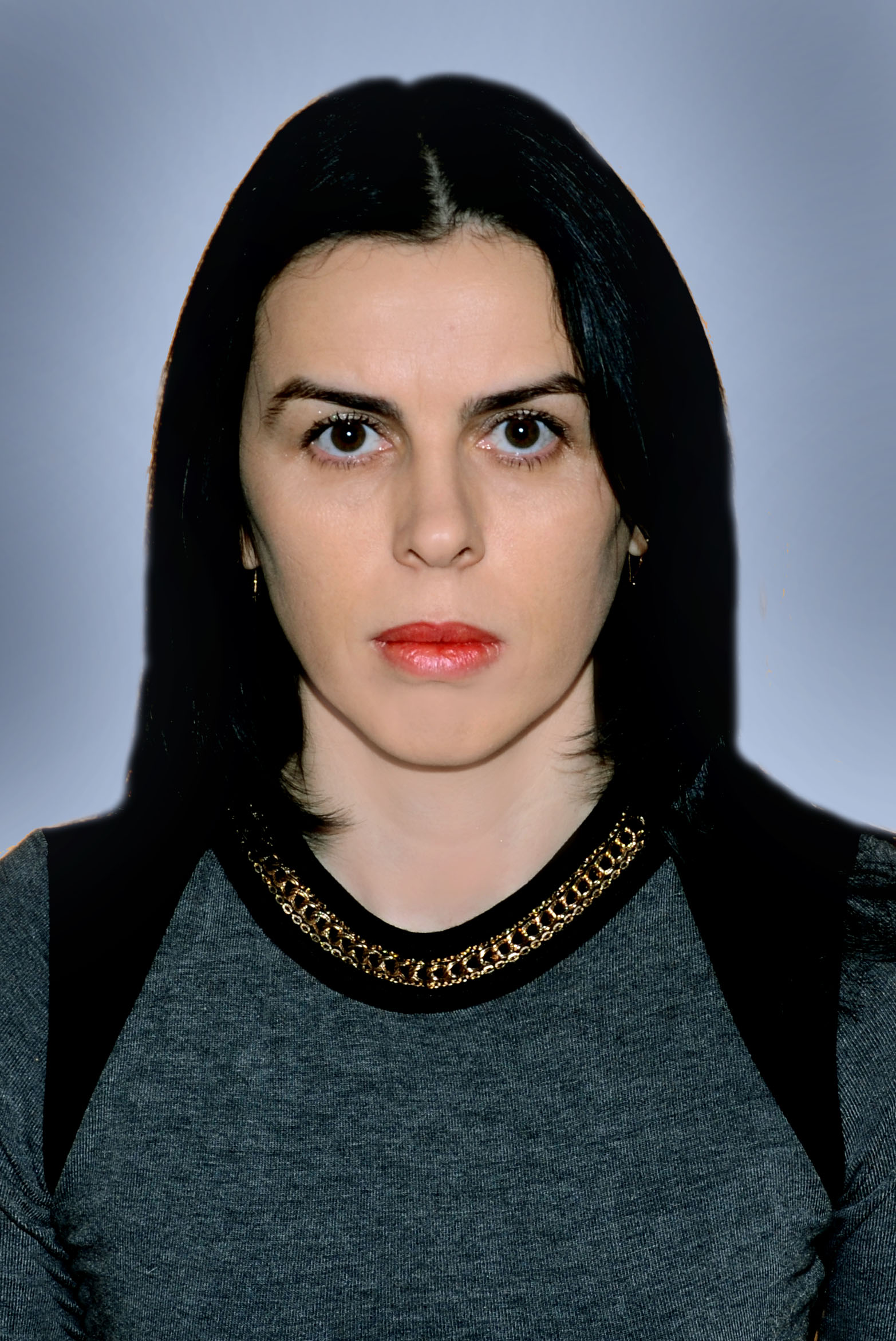 Трудовой путь:2004 - 2014 - филиал всероссийской государственной телерадиовещательной компании ГТРК «Карачаево-Черкесия»Награды2012-2013 - Лауреат всероссийского конкурса в номинации «Лучшая тематическая рубрика».ПубликацииАвтор более  сотен работ. 